Pěvecká soutěž “Sedmihlásek”V úterý dne 10.11.2015  v sále ZŠ Karolinka proběhlo školní kolo pěvecké soutěže “Sedmihlásek”.Děti byly rozděleny do kategorií:     0. kategorie – děti  mateřské školy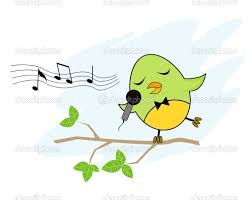 			1. kategorie – žáci 1. třídy			2. kategorie – 2. a 3. třída			3. kategorie – 4. a 5. třída			4. kategorie – 6. - 7. třída			5. kategorie – 8. - 9. třídaVšechny  děti, které přišly soutěžit nebo své kamarády povzbudit, se sešly v sále ZUŠ. Pěveckou soutěž sledoval a fotografoval zástupce ředitely školy Petr Muroň, navštívit nás také přišel  pan ředitel Petr Šrámek .  Do poroty zasedly učitelky 1. stupně : Blanka Kristianová, Vlasta Pončíková a Radana Klímová. Pro nejmenší děti byla také v porotě paní učitelka  z MŠ Jarka Kretíková. Celou soutěží všechny provázela Karin Davídková. Nechybělo ani několik rodičů, kteří své děti sledovali a drželi jim palce.V úvodu  všichni v sále přivítali  děti z mateřské školy. Žáci 1. třídy na úvod předvedli jednu krátkou říkanku s tleskáním a hrou na tělo “Vráno,vráno, poleť k nám”a zazpívali aktuální písničku k podzimu – “Listopad”.Vyhodnocení soutěže:V 0.kategorii dětí z MŠ soutěžilo šest dětí. Všechny děti byly oceněny diplomy a  obdržely drobný dáreček:0. kategorie – děti MŠ:Rostislav Alfeldiy	“Barvy”			Adámek Palička	“Silnice”Jareček Pastucha	“Prší, prší” 			Jakub Koňařík		“Trnka”Vendulka Tlašková	“Prší, prší” 			Lenka Bolfová		“Barvy”	1. kategorie – žáci 1. třídy:1. místo:		Natálie Tomková	“Když jsem husy pásala”2. místo:		Julie Kopcová		“Kalamajka”3. místo:		Petr Křupala		“Bude zima, bude mráz”2. kategorie – žáci 2. a 3. třídy:1. místo:		Ema Hladká		“Pacholíčku můj”2. místo:		Štěpánka Králiková	“V tom vsetínském zámku”3. místo:		Antonín Balcar	“Lístečku z javora”Zvláštní ohodnocení  - diplom -  dostali žáci: Krisýna Kulčáková, Stanislav Stoklasa a Marie Korytářová.3. kategorie – žáci 4. a 5. třídy:1. místo:		Aneta Pašková	“Teče, voda, teče”2. místo:		Kristýnka Planková	“Voda, voděnka”3. místo:		Vladimír Křupala	“Žádnyj neví, co sou Domažlice”4. kategorie – žáci 6. a 7. třídy:1. místo:		Veronika Černá	“Ó, hřebíčku, zahradnický”2. místo:		Martin Krutílek		“Dyž sa búček zeleňá”3. místo:		nebylo uděleno žádné5. kategorie – žáci 8. – 9. třídy: 1. místo:		Ester Johnová		“Hruška”2. místo:		Markéta Jochcová	”Zaspala nevěsta”3. místo:		Gerstbergerová Kristýna  a Beáta Ježíková za společnou píseň “Tři kříže”Gratulujeme vítězům, všem dětem děkujeme a za rok se opět těšíme na jejich účast v “Sedmihlásku”.